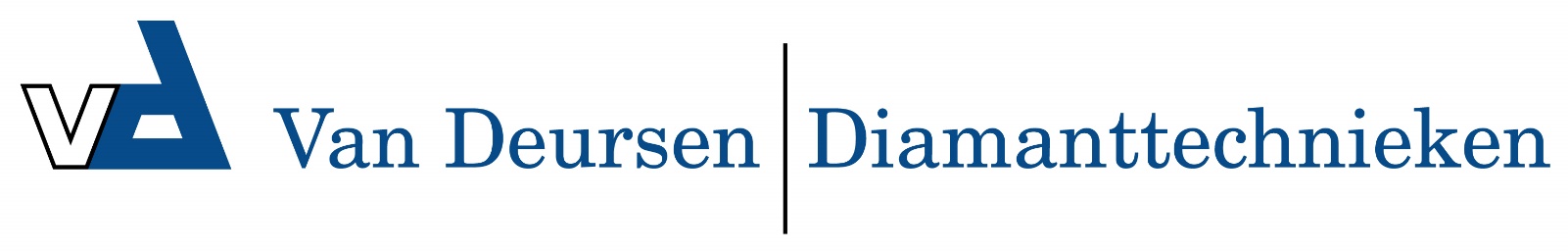 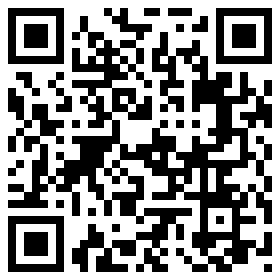 Performer Matrix FS 800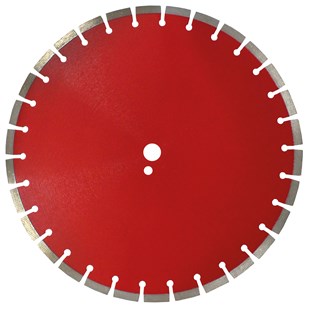 Gewapend beton met zware bewapeningVoor vloerzaagmachines 50 - 80 kWGelijkmatige diamantpositionering (Matrix-Technologie)Zeer goede zaagresultaten zelfs in zwaar bewapend betonGoede stabiliteit - weinig vibratieZeer goede standtijdIdeaal voor professionele toepassingØ 600 - 1000 mmN6700860 Diamantzaagblad Ø600 x 35,0 mm / Performer Matrix FS 800N6700865 Diamantzaagblad Ø700 x 35,0 mm / Performer Matrix FS 800N6700868 Diamantzaagblad Ø800 x 35,0 mm / Performer Matrix FS 800N6700870 Diamantzaagblad Ø900 x 35,0 mm / Performer Matrix FS 800N6700875 Diamantzaagblad Ø1000 x 35,0 mm / Performer Matrix FS 800